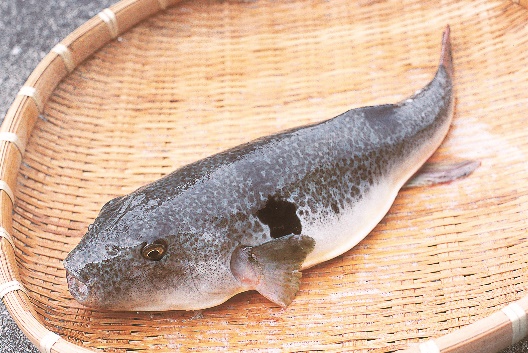 メニュー名料理のポイント申込人（店舗名）住所申込人（店舗名）代表者氏名（法人名）申込人（店舗名）店舗名連 絡 先TELFAX連 絡 先E－mail連 絡 先フリガナ連 絡 先担当者